          администрация ПОСТАНОВЛЯЕТ:1. Утвердить План мероприятий («дорожная карта») по развитию сельскохозяйственных потребительских кооперативов на территории                              МО МР «Печора» на период 2017 - 2019 годов согласно приложению.2. Настоящее постановление вступает в силу с даты подписания.Приложение к постановлению администрации  МР «Печора»                                                                                                                                                           19.10.2017 г. №  1264      Планмероприятий («дорожная карта») по развитиюсельскохозяйственных потребительских кооперативовна территории МО МР «Печора» на период 2017 - 2019 годовI. Описание мероприятийII. Контрольные показатели мероприятий<*> В показателях 2018 - 2019 гг. возможны коррективы.АДМИНИСТРАЦИЯ МУНИЦИПАЛЬНОГО РАЙОНА «ПЕЧОРА»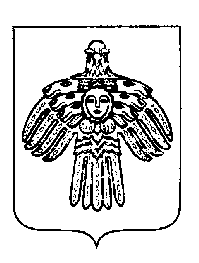 «ПЕЧОРА»  МУНИЦИПАЛЬНÖЙ  РАЙОНСААДМИНИСТРАЦИЯ ПОСТАНОВЛЕНИЕ ШУÖМПОСТАНОВЛЕНИЕ ШУÖМПОСТАНОВЛЕНИЕ ШУÖМ«19 » октября 2017 г.г. Печора,  Республика Коми           № 1264Об утверждении Плана мероприятий («дорожная карта») по развитию сельскохозяйственных потребительских кооперативов на территории МО МР «Печора» на период 2017 - 2019 годовГлава  администрацииА. М. СоснораN п/пНаименование мероприятияВид документаСрокОтветственный123451.Совершенствование нормативного правового обеспечения деятельности сельскохозяйственных потребительских кооперативовСовершенствование нормативного правового обеспечения деятельности сельскохозяйственных потребительских кооперативовСовершенствование нормативного правового обеспечения деятельности сельскохозяйственных потребительских кооперативовСовершенствование нормативного правового обеспечения деятельности сельскохозяйственных потребительских кооперативов1.2.Разработка плана по созданию и территориальному размещению вновь создаваемых сельскохозяйственных потребительских кооперативов с учетом специализации по видам продукции в                 МО МР «Печора»Правовые акты администрации                      МР «Печора»4 квартал 2017 годаАдминистрация МР «Печора»Печорский межрайонный отдел сельского хозяйства и продовольствия Республики Коми2.Развитие системы обучения и информационно-консультационного сопровождения сельскохозяйственных потребительских кооперативовРазвитие системы обучения и информационно-консультационного сопровождения сельскохозяйственных потребительских кооперативовРазвитие системы обучения и информационно-консультационного сопровождения сельскохозяйственных потребительских кооперативовРазвитие системы обучения и информационно-консультационного сопровождения сельскохозяйственных потребительских кооперативов2.1.Организация публичных слушаний в муниципальных образованиях городских и сельских поселений муниципального района «Печора» по ознакомлению с планом создания сельскохозяйственных потребительских кооперативов	Памятки по созданию сельскохозяйственных потребительских кооперативов	ноябрь-декабрь 2017 года – 1-2 квартал 2018 годаПечорский межрайонный отдел сельского хозяйства и продовольствия Республики Коми2.2.Проведение совещаний, рабочих встреч, рабочих заседаний по развитию сельскохозяйственной потребительской кооперации с заинтересованными лицамиРекомендации, предложения по активизации развития сельскохозяйственной потребительской кооперацииПо мере необходимостиАдминистрация МР «Печора»Печорский межрайонный отдел сельского хозяйства и продовольствия Республики Коми3.Совершенствование деятельности кооперативов и защита прав и интересов их членовСовершенствование деятельности кооперативов и защита прав и интересов их членовСовершенствование деятельности кооперативов и защита прав и интересов их членовСовершенствование деятельности кооперативов и защита прав и интересов их членов3.1.Участие в совещаниях в целях обмена опытом (в том числе в режиме видеоконференции) на республиканском уровне и с сельскохозяйственными потребительскими кооперативами Республики Коми по реализации проектов развития материально-технической базы сельскохозяйственных потребительских кооперативовПредложения по устранению недостатков при освоении грантовых средствПо мере необходимости, но не реже 1 раза в годМинистерство сельского хозяйства и потребительского рынка Республики Коми, Администрация МР «Печора», Печорский межрайонный отдел сельского хозяйства и продовольствия Республики КомиNНаименование показателяЕдиница измеренияЗначение показателя (вновь созданные) 2018 гЗначение показателя (вновь созданные) 2019 г.1.Вновь созданные сельскохозяйственные потребительские кооперативы при участии крестьянских (фермерских) и личных подсобных хозяйств с учетом территориальных особенностей ведения сельского хозяйстваЕдиниц1 <*>1 <*>